	附件1：报考专业对应系部入口说明：（表格）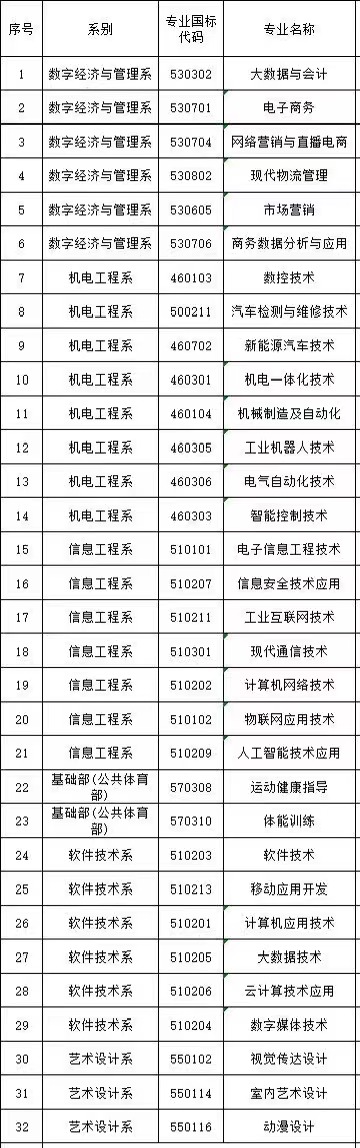 